Pētera Avena labdarības fonda „Paaudze” stipendijas pediatrijā Rīgas Stradiņa universitātes studentiemPIETEIKUMA ANKETA MEDICĪNAS FAKULTĀTEAnketa aizpildāma elektroniski, pēc tam jānosūta rsuaa.stipendijas@rsu.lv un parakstīta papīra formātā jāiesniedz RSU Absolventu asociācijā kopā ar citiem dokumentiem. Lūdzam laukos, kur pretī ir tukšs izvēlnes klucītis, atzīmēt ar krustiņu vai ķeksīti attiecīgi Jūsu statusam vai situācijai.Ar savu parakstu zemāk apliecinu, ka visas šajā iesniegumā sniegtās ziņas ir patiesas. Ja nepieciešams, pilnvaroju stipendiju piešķiršanas komisiju pārbaudīt un precizēt sniegtās ziņas, kā arī iegūt informāciju no pirmavotiem. Esmu informēts(-a), ka par nepatiesu ziņu sniegšanu stipendiju piešķiršanas komisija var atteikties piešķirt stipendiju vai pieprasīt atmaksāt nepamatoti saņemto stipendiju.Studējošais  _______________________				Datums:(paraksts un atšifrējums)KontaktinformācijaKontaktinformācijaKontaktinformācijaKontaktinformācijaKontaktinformācijaKontaktinformācijaKontaktinformācijaKontaktinformācijaKontaktinformācijaKontaktinformācijaKontaktinformācijaVārdsVārdsVārdsMob. tālr.Mob. tālr.Mob. tālr.UzvārdsUzvārdsUzvārdsMājas tālr.Mājas tālr.Mājas tālr.Dzim. datumsDzim. datumsDzim. datumsVecāku mob. tālr.Vecāku mob. tālr.Vecāku mob. tālr.Deklarētā adrese Deklarētā adrese Deklarētā adrese Faktiskā adreseFaktiskā adreseFaktiskā adresee-pasts 1e-pasts 1e-pasts 1e-pasts 2e-pasts 2e-pasts 2Studiju informācijaStudiju informācijaStudiju informācijaStudiju informācijaStudiju informācijaStudiju informācijaStudiju informācijaStudiju informācijaStudiju informācijaStudiju informācijaStudiju informācijaStudenta apliecības numursStudenta apliecības numursStudenta apliecības numursStudenta apliecības numursStudenta apliecības numursStudenta apliecības numursAugstskolas nosaukumsAugstskolas nosaukumsAugstskolas nosaukumsAugstskolas nosaukumsAugstskolas nosaukumsAugstskolas nosaukumsJūsu studiju gadsJūsu studiju gadsJūsu studiju gadsJūsu studiju gadsJūsu studiju gadsJūsu studiju gadsFakultāteFakultāteFakultāteFakultāteFakultāteFakultāteStudiju programmas nosaukumsStudiju programmas nosaukumsStudiju programmas nosaukumsStudiju programmas nosaukumsStudiju programmas nosaukumsStudiju programmas nosaukumsSemestra vidējā atzīmeSemestra vidējā atzīmeSemestra vidējā atzīmeSemestra vidējā atzīmeSemestra vidējā atzīmeSemestra vidējā atzīmeJāuzraksta sava vidējā atzīme, izraksts nav jāsniedz.Jāuzraksta sava vidējā atzīme, izraksts nav jāsniedz.Jāuzraksta sava vidējā atzīme, izraksts nav jāsniedz.Jāuzraksta sava vidējā atzīme, izraksts nav jāsniedz.Jāuzraksta sava vidējā atzīme, izraksts nav jāsniedz.NodarbinātībaNodarbinātībaNodarbinātībaNodarbinātībaNodarbinātībaNodarbinātībaNodarbinātībaNodarbinātībaNodarbinātībaNodarbinātībaNodarbinātībaNenodarbināta personaNenodarbināta personaNenodarbināta personaNenodarbināta personaNodarbinātā personaNodarbinātā personaNodarbinātā personaDarbavietaAmatsSlodzeBankas konta informācijaBankas konta informācijaBankas konta informācijaBankas konta informācijaBankas konta informācijaBankas konta informācijaBankas konta informācijaBankas konta informācijaBankas konta informācijaBankas konta informācijaBankas konta informācijaBankaBankaBankas konta nr.Bankas konta nr.SWIFT No.SWIFT No.InformācijaPamatojiet, kādēļ izlēmāt pieteikties stipendijai un kādēļ uzskatāt, ka varat saņemt stipendiju.Kā izpaužas Jūsu darbība zinātniski pētnieciskajā sfērā? Miniet uzstāšanās un dalību konferencēs, publikācijas, piedalīšanās zinātniski pētnieciskos projektos u.tml. Kā Jūs paaugstināt savu profesionālo kvalifikāciju ārpus studiju procesa? Piemēram, piedalāties medicīnas pulciņos, veicat brīvprātīgo darbu slimnīcā u.c. Lūdzam minēt konkrētas aktivitātes.Kā Jūs paplašināt savu redzesloku? Kādus izglītības pasākumus apmeklējat, kas nav saistītas ar medicīnu un veselības aprūpi?Ja Jums šobrīd būtu jāizvēlas specializācija pediatrijā vai jāveic pētnieciskais darbs, kas tieši tas būtu?Vai veicat brīvprātīgo darbu, darbojaties kādā nevalstiskā organizācijā un vai esat kādas organizācijas biedrs? Kāpēc to darāt? Lūdzam minēt precīzu informāciju.Kas ir tas, ko Jūs mainītu vai uzlabotu RSU?Ko Jūs darāt brīvajā laikā, kas ir Jūsu hobiji?Kādi ir Jūsu ikmēneša vidējie ienākumi un kas ir to avoti?Kā Jūs, domājat, ko labu esat izdarījis savas valsts un savas universitātes labā? Kā Jūs izmantosiet stipendiju? Papildu informācija un citi komentāri.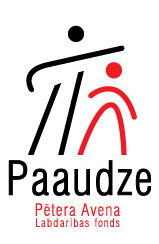 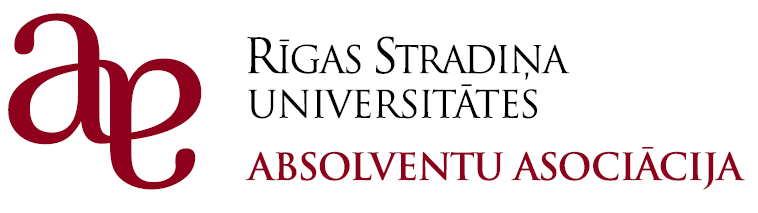 